Authority to Invoice	CQI-FRM003Version 7 as at 11.9.14To be completed by the Employer/Agency for payment of participant/s fees per the details below.ALL DETAILS MUST BE COMPLETED FOR AUTHORITY TO COMPLY WITH LEGAL REQUIREMENTSSingle Student Authority	Multiple Student Authority (Please attach list containing Student Name, Date of Birth and Qualifications)Student DetailsName:	Date of birth: Qualification/Course name:Please indicate if adding additional students to pre-existing ATI    (please attach list)Employer/Agency DetailsEmployer/Agency nameABN	Are you registered for GST?	Yes	NoPhysical addressPostal addressContact namePhone	FaxEmail**All Invoices will be emailed to the address providedPostcodePostcode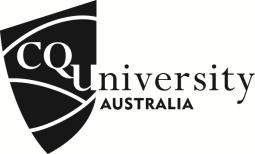 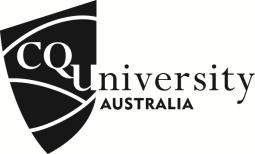 Employer/Agency AuthorityPurchase Order No: (if applicable)By signing this Authority to Invoice, the Employer/Agency is requesting that CQUniversity provide educational services to the Employer/Agency. To withdraw this request, the Employer/Agency must notify CQUniversity in  writing.Fees for duration of authority from	/	/	to	/	/AND / ORFees up to and including	$ AND / ORContinual basis - For Apprentices and Trainees only**Current students at the time of signing Agreement ONLY	Current students and FUTURE students**This Authority acts as an ongoing request for services and will apply to all students that are officially registered to theEmployer/AgencyFees include:	Enrolment Fees	/ IT Charges	Other (please state) (Tuition and Materials)	$CANCELLATIONS: If an apprentice/employer cancels a training contract, prior to commencement of the program, the employer may apply for refund via an approved application form.I (Employer/Agency or authorised person) agree to pay the fees for this qualification/s:Signed :	Date:	/	/ Name: (please print)Position:Please return to:Contract ServicesCQUniversityPO Box 135MACKAY QLD 4740Email: VET-Contract-Management@cqu.edu.auPersonal information collected may be disclosed to third parties with your consent or as permitted or required under law.  You are welcome to read our privacy statement at  http://www.cqu.edu.au/privacy